Uchanie, 16.06.2020r.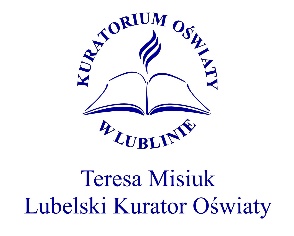 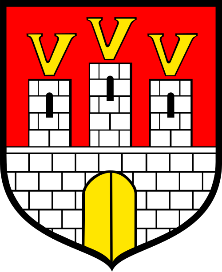 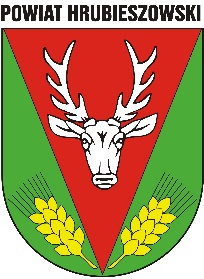                                                       LESZEK CZERWONKA                                                                                                                    WÓJT GMINY UCHANIEPROTOKÓŁ              VII WOJEWÓDZKIEGO KONKURSU PLASTYCZNO - JĘZYKOWEGO"My Picture Dictionary"ORGANIZATOR:Szkoła Podstawowa im. Papieża Jana Pawła II w UchaniachOpiekun: mgr Justyna HajdukPatronat honorowy:Wójt Gminy UchanieLubelskiego Kuratora OświatyStarosta HrubieszowskiPatronat medialny:Kronika TygodniaDo konkursu zgłoszono 153 prace plastyczne z 28 placówek oświatowych: Zespół Szkól im. Henryka Sienkiewicza w Grabowcu Szkoła Podstawowa nr 1 w HrubieszowieNiepubliczna Szkoła Podstawowa w Hucie DzierążyńskiejSzkoła Podstawowa w PłoskiemPubliczna Szkoła Podstawowa nr.5 w KrasnymstawiePubliczna Szkoła Podstawowa im.. Bolesława Prusa w MirczuSzkoła Podstawowa nr 5 w Chełmie Szkoła Podstawowa w SteniatynieSzkoła Podstawowa w Żmudzi Szkoła Podstawowa im. Stefana Żeromskiego w NieledwiSpecjalny Ośrodek Szkolno – Wychowawczy Szkoła Podstawowa nr 11 w Zamościu Szkoła Podstawowa im. Tadeusza Kościuszki w Wojsławicach Kolonii Szkoła Podstawowa im. Konstytucji 3 Maja w StrachosławiuSzkoła Podstawowa im. Marii Konopnickiej w Teratynie Szkoła Podstawowa im. Cypriana Kamila Norwida w Trzeszczanach Szkoła Podstawowa im. Papieża Jana Pawła II w Uchaniach  Szkoła Podstawowa im. Hetmana Stanisława Żółkiewskiego w ŻółkiewceSzkoła Podstawowa im. Batalionów Chłopskich w KrynicySzkoła Podstawowa im. Batalionów Chłopskich w KryłowieSzkoła Podstawowa im. Marszałka Józefa Piłsudskiego w PodhorcachZespół Przedszkola i Szkoły Podstawowej w KrupemSzkoła Podstawowa nr 4 z oddziałami integracyjnymi w ChełmieSzkoła Podstawowa im. Marii Konopnickiej w Starym BrusieNiepubliczna Szkoła Podstawowa nr 2 z oddziałami integracyjnymi w ChełmieZespół Szkół Publicznych w UlhówkuZespół Szkół w Woli UhruskiejSzkoła Podstawowa w WożuczynieSzkoła podstawowa w PrzewaleDnia 16 czerwca 2020 roku komisja w składzie:Przewodnicząca: Anna Goszczyńska- nauczyciel języka angielskiego w Szkole Podstawowej w TeratynieCzłonek: Małgorzata Olszewska- nauczyciel języka angielskiego Szkole Podstawowej w Wojsławicach Kolonii  dokonała oceny nadesłanych prac.Przy wyborze laureatów jury brało pod uwagę następujące kryteria: poprawność zapisu słów (w klasach IV-VI i zdań, VII-VII transkrypcji fonetycznej), odpowiednia liczba słów, zgodność słów z wybranym tematem, w klasach IV – VIII porządek alfabetyczny, ilustracja zgodna ze słowem, wkład pracy, kreatywność oraz ogólne wrażenie artystyczne.  Nagrody i wyróżnienia zostały przyznane w następujących kategoriach wiekowych:kl. I-III (58 prac)  I miejsce: Klara Jakubowska- Szkoła Podstawowa im. Jana Pawła II w SteniatynieRóża Sabura- Szkoła Podstawowa im. Jana Pawła II w SteniatynieLena Skrzypczak- Szkoła Podstawowa im. Stefana Żeromskiego w NieledwiKornelia Pleskacz- Szkoła Podstawowa im. Tadeusza Kościuszki w Wojsławicach Kolonii Amelia Wawryszczuk -Szkoła Podstawowa im. Papieża Jana Pawła II w UchaniachPatryk Wróblewski- Szkoła Podstawowa im. Papieża Jana Pawła II w UchaniachNatalia Puczkowska- Szkoła Podstawowa im. Papieża Jana Pawła II w UchaniachII miejsce:Antoni Jasiuk- Szkoła Podstawowa im. Tadeusza Kościuszki w Wojsławicach Kolonii Dorota Cichacka- Szkoła Podstawowa im. Stefana Żeromskiego w NieledwiIII miejsce:Krzysztof Bieliński- Specjalny Ośrodek Szkolno – Wychowawczy Szkoła Podstawowa nr 11 w Zamościu Karolina Has- Szkoła Podstawowa im. Tadeusza Kościuszki w Wojsławicach Kolonii Martyna Lackowska- Szkoła Podstawowa im. Papieża Jana Pawła II w UchaniachWYRÓŻNIENIE:Anita Kaczmara- Zespół Szkól im. Henryka Sienkiewicza w Grabowcu Julia Krupa- Szkoła Podstawowa im. Marszałka Józefa Piłsudskiego w PodhorcachGabriela Kołtun- Szkoła Podstawowa im. Tadeusza Kościuszki w Wojsławicach Kolonii Julia Kogut- Szkoła Podstawowa im. Marii Konopnickiej w Teratynie Małgorzata Bożek-Szkoła Podstawowa w PłoskiemMaja Szpejda- Szkoła Podstawowa nr 4 z oddziałami integracyjnymi w ChełmieWiktor Okłocki- Szkoła Podstawowa nr 5 w Chełmie Laura Włodarczyk- Szkoła Podstawowa im. Papieża Jana Pawła II w UchaniachPatrycja Rosińska- Szkoła Podstawowa im. Papieża Jana Pawła II w Uchaniachkl. IV- VI (69 prac) I miejsce:Aleksandra Kowalczuk- Szkoła Podstawowa im. Tadeusza Kościuszki w Wojsławicach KoloniiMaja Kowalczuk- Szkoła Podstawowa im. Tadeusza Kościuszki w Wojsławicach KoloniiHelena Jasiuk -Szkoła Podstawowa im. Tadeusza Kościuszki w Wojsławicach KoloniiJulia Kozubal- Szkoła Podstawowa im. Konstytucji 3 Maja w StrachosławiuJulia Bubiełło- Szkoła Podstawowa im. Stefana Żeromskiego w NieledwiMartyna Hajduk- Szkoła Podstawowa im. Papieża Jana Pawła II w UchaniachII miejsce:Nikola Malec-Szkoła Podstawowa w PłoskiemRozalia Szumiło- Szkoła Podstawowa im. Papieża Jana Pawła II w UchaniachIII miejsce:Dominika Hacia-Szkoła Podstawowa im. Batalionów Chłopskich w KrynicyAnna Drozda-Szkoła Podstawowa w WożuczynieAmelia Ćwiklińska- Szkoła Podstawowa im. Papieża Jana Pawła II w UchaniachWYRÓŻNIENIE:Katarzyna Ciećko- Szkoła Podstawowa im. Batalionów Chłopskich w KrynicyZuzanna Brudnowska- Szkoła Podstawowa im. Marii Konopnickiej w TeratynieKinga Bubeła- Szkoła Podstawowa w ŻmudziKamila Markiewicz- Szkoła Podstawowa im. Stefana Żeromskiego w NieledwiZofia Sikora- Szkoła Podstawowa im. Hetmana Stanisława Żółkiewskiego w ŻółkiewceMaja Pedowska- Zespół Szkól im. Henryka Sienkiewicza w Grabowcu Jakub Wawryszczuk- Szkoła Podstawowa im. Papieża Jana Pawła II w UchaniachMaja Misiak- Szkoła Podstawowa im. Cypriana Kamila Norwida w Trzeszczanach Leon Łosiewicz- Zespół Przedszkola i Szkoły Podstawowej w KrupemAngelika Bajdek- Szkoła Podstawowa im. Marii Konopnickiej w Starym BrusieAdrianna Piędzio- Zespół Szkół Publicznych w UlhówkuJulia Kociuba- Publiczna Szkoła Podstawowa nr.5 w KrasnymstawieJustyna Trojanowska- Niepubliczna Szkoła Podstawowa w Hucie Dzierążyńskiejkl. VII-VIII(26 prac)I miejsce:Maja Kozubal- Szkoła Podstawowa im. Konstytucji 3 Maja w StrachosławiuAnna Kwiecińska- Szkoła Podstawowa im. Papieża Jana Pawła II w UchaniachOliwia Dorota- Szkoła Podstawowa im. Papieża Jana Pawła II w UchaniachII miejsce: Mikołaj Krzywonos- Szkoła Podstawowa im. Stefana Żeromskiego w NieledwiIII miejsce:Faustyna Sabura- Szkoła Podstawowa im. Jana Pawła II w SteniatynieWYRÓŻNIENIE:Kinga Kokoć- Szkoła Podstawowa im. Stefana Żeromskiego w NieledwiMaja Dąbek- Szkoła Podstawowa im. Stefana Żeromskiego w NieledwiKinga Rosińska- Szkoła Podstawowa im. Papieża Jana Pawła II w UchaniachWiktoria Kobylańska- Szkoła Podstawowa im. Batalionów Chłopskich w KryłowieAmelia Nowosad- Szkoła Podstawowa im. Batalionów Chłopskich w KryłowieAgata Stankiewicz- Szkoła Podstawowa im. Batalionów Chłopskich w KryłowieOliwia Łuć- Szkoła Podstawowa nr 4 z oddziałami integracyjnymi w Chełmie